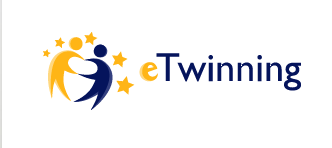 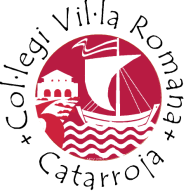 Estimado Equipo de LEGO,Mi nombre es Lidia Peña y formo parte de un  equipo internacional de maestros. Estamos participando en un proyecto europeo, enmarcado en la plataforma educativa eTwinning. El grupo se compone de dos centros de Educación Infantil (Polonia y Bulgaria) y un colegio público de Infantil y Primaria en España. Durante estos últimos 9 meses, mis colegas  Brygida B., Ilona P. (Polonia), Evgeniya A. (Bulgaria), en colaboración con nuestras clases y algunos docentes más, hemos estado trabajando en un proyecto, titulado "Storytelling with Lego". Este proyecto ha estado guiado por la magia de los bloques de Lego.Como resultado de nuestra mutua colaboración, hemos creado un interesante e-book. Es un placer para nosotros compartirlo con LEGO: http://www.calameo.com/read/00463265313a8f6c3359fBasándonos en nuestra experiencia en proyectos, hemos observado que jugando con los productos Lego, nuestros alumnos/as han desarrollado sus habilidades constructivas, la creatividad y la imaginación. Además, mediante la creación de cuentos basados en  escenas creadas con productos de Lego, los niños han mejorado aún más su competencia en comunicación y en el aprendizaje de lenguas, ya que el proyecto está elaborado en inglés.Por otra parte, en el colegio de España, hemos realizado unos pequeños videos utilizando una aplicación con STOP MOTION, con alumnos de 3º de Primaria y en colaboración con un colegio Holandés que también usan habitualmente sus productos en las aulas.¡Gracias por la gran variedad en su gama de productos! Estaríamos muy contentos si se pudiera encontrar una manera de estimular y animar a nuestros pequeños autores, con ayuda de Lego. Si usted está interesado/a, estaremos encantados de ofrecerles una información más elaborada de nuestro proyecto.                                     ¡Gracias de antemano!                                     Saludos cordiales.                              Lidia Peña Comín                              Secretaria del CEIP Vil·la Romana,                                                     Fundadora del Proyecto eTwinning                                                                               “Storytelling with Lego”                              Email: lidia.comin@ceipvromana.com                                                                                                                             CEIP VIL·LA ROMANA                                                                                                                              C/Sant Vicent Ferrer, 1C                                                                                                                             46470 Catarroja,Valencia                                                                                                                            Telf: 961205580Catarroja, 10 de junio de 2016